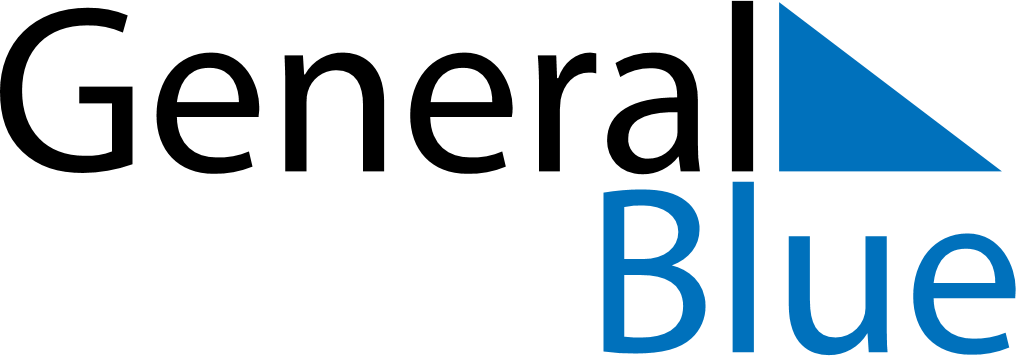 February 2026February 2026February 2026February 2026CyprusCyprusCyprusMondayTuesdayWednesdayThursdayFridaySaturdaySaturdaySunday123456778910111213141415161718192021212223242526272828Ash SundayClean Monday